Α΄-Β΄ΤΑΞΗΣ ΔΗΜΟΤΙΚΟΥΜΟΥΣΙΚΗ«ΑΚΟΥΩ ΨΗΛΑ….Ή ΑΚΟΥΩ ΧΑΜΗΛΑ;»ΔΡΑΣΤΗΡΙΟΤΗΤΑ 1:Οι μαθητές μεταβαίνουν στην πλατφόρμα «Αίσωπος», http://aesop.iep.edu.gr/node/5650/1349 και ακούν τους 4 ήχους για να κατανοήσουν περαιτέρω το τονικό ύψος οργάνων και ζώων και περιβάλλοντος.Στη συνέχεια, παρατηρούν για λίγο τον πίνακα:  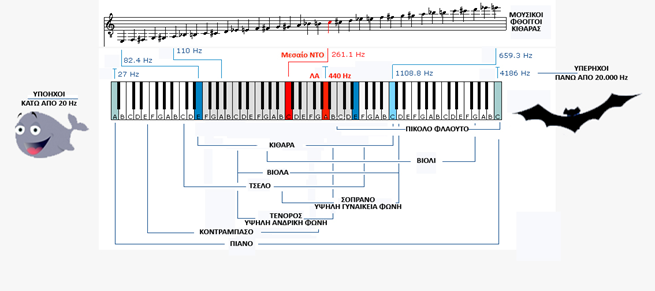 ΔΡΑΣΤΗΡΙΟΤΗΤΑ 2:Στην ιστοσελίδα που είμαστε, http://aesop.iep.edu.gr/node/5650/1349 πηγαίνετε πιο κάτω και προσπαθήστε να παίξετε και να λύσετε σωστά το παιχνίδι με τους ήχους, αφού πρώτα διαβάστε προσεκτικά τις οδηγίες που σας δίνονται.  Καλή επιτυχία !!!